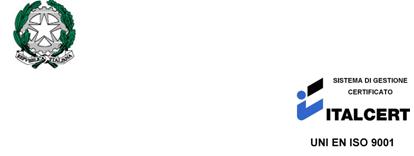 Ministero dell’Istruzione, dell’Università e della RicercaIstituto Comprensivo “Cremona Quattro”Via Corte, 1 – 26100 - Cremona  *  Tel. 0372 43 42 01  *  Telefax 0372 43 01 23C.F. 80005640190*Cod. Mecc. CRIC82200G*e-mail: CRIC82200G@ISTRUZIONE.IT *Posta Elettronica Certificata: CRIC82200G@PEC.ISTRUZIONE.IT______________________Schema di domandaAL DIRIGENTE SCOLASTICOI.C. CREMONA QUATTROVia Corte, 126100 CremonaCIG 411623E5EOGGETTO: Domanda di partecipazione alla selezione per l’affidamento di un incarico Professionale per: responsabile servizio prevenzione e protezione (RSPP) ai sensi del testo unico sulla sicurezza – d.lgs. 09.04.2008 n. 81 e ss. mm..Il sottoscritto,COGNOME:________________________NOME_________________________________________(per le donne indicare il cognome da nubile)NATOA___________________________PROV.________STATO_______________________IL______________________C.F._______________________________PARTITA IVA_________________________________RESIDENTE A_________________________________________________PROV.______________INDIRIZZO__________________________________ C.A.P. __________TELEFONO: __________________________ E-MAIL ________________________________________INDIRIZZO PRESSO IL QUALE DESIDERA RICEVERE COMUNICAZIONI INERENTI ALLA PRESENTE GARA_____________________________________________CHIEDEDi essere ammesso a partecipare alla selezione, per il conferimento dell’incarico di Responsabile del Servizio di Prevenzione e Protezione (R.S.P.P.) ex d.lgs. n. 81/2008 presso l’Istituto Comprensivo Cremona Quattro, come specificato nell’articolo 2 e 3 del Bando di selezione.A tale fine, ai sensi degli artt. 46 e 47 del D.P.R. 28 dicembre 2000, n. 445 e consapevole che le dichiarazioni mendaci sono punite ai sensi degli artt. 483, 495, 496 del Codice Penale e delle leggi speciali in materiaDICHIARA(scrivere in stampatello se la domanda non è dattiloscritta)Di essere in possesso, a pena di esclusione, dei seguenti requisiti:Cittadinanza italiana o di uno degli Stati membri dell’Unione Europea (indicare Stato);Godimento dei diritti civili e politici;Non aver riportato condanne penali e non essere destinatario di provvedimenti che riguardino l’applicazione di misure di prevenzione, di decisioni civili e di provvedimenti amministrativi iscritti nel casellario giudiziale;Insussistenza delle cause di esclusione dalla partecipazione alle gare previste dall’art. 38, 1 comma, lettere a), b), c), d), e), f), g), h), i), l), m) del D. Lgs 163/06.La dichiarazione deve riportare anche l’espressa indicazione delle eventuali condanne soggette al beneficio della non menzione e va resa anche se negativa.Capacità e requisiti professionali previsti dall’art. 32 del D. Lgs. N. 81/2008, nonché dei mezzi idonei allo svolgimento dell’incarico;Iscrizione alla Camera di Commercio, Industria e Artigianale e agricoltura con oggetto sociale inerente alla tipologia dell’appalto ovvero, nel caso di professionisti, iscrizione presso il competente ordine professionale;Titolo di studio conseguito presso ______________________con________________votazione di Per i soggetti di cui all’art. 6, co. 2 del Bando: essere stato individuato quale tecnico che svolgerà l’incarico di RSPP del sotto indicato soggetto giuridico: (indicare tutti i dati identificativi):Esperienza di almeno un precedente incarico di durata triennale, anche cumulata, quale RSPP presso amministrazione pubblicaDurata continuativa /dal________al_____________________) Amministrazione ______________________________________DICHIARA ALTRESÌDi aver preso cognizione e di accettare integralmente ed incondizionatamente quanto previsto dal Bando per lo svolgimento dell’incarico, che viene siglato in ogni pagina e sottoscritto per accettazione, nonché per accettazione espressa ai sensi degli artt. 1341 e 1342 c.c. delle clausole ivi indicate;il sottoscritto inoltre allega alla domanda:Fotocopia di un documento di riconoscimento in corso di validità ai sensi dell’art. 21 del D.P.R. 45/2000;Curriculum vitae sottoscritto;Bando siglato in ogni pagina e sottoscritto anche per accettazione espressa ai sensi degli artt. 1341 e 1342 c.c. delle clausole ivi indicate;Offerta economica.Addi, ____/_____/_____Il Professionista_________________                                                                                                                                        Firma